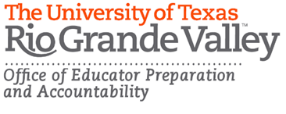 Science of Teaching ReadingStudy PlanName: _____________________________________  		SID:  ___________________________Email Address: __________________________________	Phone Number: __________________TEA ID# ________________________________________	Today’s Date: ____________________Analyzing Your Scores:  Use your item analysis sheet to calculate passing percentage score for each competency.  Use the following guidance to prioritize preparation:_____________________________	Student Signature_____________________________Date			                                                                 0%-49% 50-69% 70%-79% 80%-100% Highest PriorityAlmost thereInclude in preparation Stable – Can’t forget Continue reviewing Priority #1Priority #2Priority #3Priority #4Domain IReading PedagogyDomain IReading PedagogyDomain IReading PedagogyDomain IReading PedagogyDomain IReading PedagogyCompetencyPriorityDateEvent/ActivityTime in session001:  Foundations of the Science of Teaching Reading002:  Foundations of Reading Assessment Domain IIReading Development: Foundational SkillsDomain IIReading Development: Foundational SkillsDomain IIReading Development: Foundational SkillsDomain IIReading Development: Foundational SkillsDomain IIReading Development: Foundational SkillsCompetencyPriorityDateEvent/ActivityTime in session003:  Oral Language Foundations of Reading Development004:  Phonological and Phonemic Awareness005:  Print Concepts and Alphabet Knowledge006:  Phonics and Other Word Identification Skills007:  Syllabication of Morphemic Analysis Skills008:  Reading FluencyDomain IIIReading Development: ComprehensionDomain IIIReading Development: ComprehensionDomain IIIReading Development: ComprehensionDomain IIIReading Development: ComprehensionDomain IIIReading Development: ComprehensionCompetencyPriorityDateEvent/ActivityTime in session009:  Vocabulary Development 010:  Comprehension Development 011:  Comprehension of Literary Texts 012:  Comprehension of Informational Texts Domain IVAnalysis and Response(Constructed Response)Domain IVAnalysis and Response(Constructed Response)Domain IVAnalysis and Response(Constructed Response)Domain IVAnalysis and Response(Constructed Response)Domain IVAnalysis and Response(Constructed Response)013:  Analysis and Response(Constructed Response)Constructed response will be reviewed by staff at TExES Lab Constructed response will be reviewed by staff at TExES Lab Constructed response will be reviewed by staff at TExES Lab Constructed response will be reviewed by staff at TExES Lab 